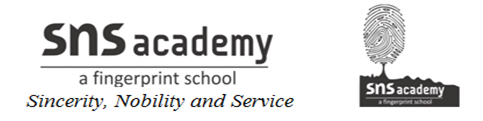  MONTHLY TEST- JULYMATHEMATICSClass: VI 					       			Max Marks: 40 Date: 31.07.19						Time: 1 hr 30minFill in the blanks						(4 x 1 = 4)The Hindu-Arabic numeral for Roman numeral LXXIII is ____________.3 x (15 x 13) = (3 x __ ) x __The value of 359 x 10 x 0 x 100 is ____________.____________ is called the identity element for whole numbers under addition.Answer the following:				(4 x 2 = 8)Evaluate the following using the number line.7 + 33 x 2Find the sum by using a short method   19732 + 9999Write two subtraction sentences for 553 + 798 = 1351Find the sum of 211 + 684 + 389 + 5816 by suitable re-arrangement.   Answer the following:			(4 x 3 = 12)Express each of the following as a Roman numeral.95			b. 236			c. 598 State the property used in each case.1879 x 1 = 1879		337 + (892 + 617) = (337 + 892) + 617(48 x 27) is a whole number On dividing 36410 by 145, the remainder is 15. Find the quotient. A bus moves at the uniform speed of 78 km/h. How much distance will it cover in 98 hours?Answer the following:				(4 x 4 = 16)The population of a town was 150800. In one year it increased by 4592 due to new births. In the increased population, if the number of men is 62537 and that of women is 65329, determine the number of children.Find the product of the largest 3 digit number and the largest 2 digit number using suitable property. Find the value of each of the following using appropriate properties.389 x 17 + 389 x 23 + 389 x 607385 x 999The population of a village is 49626. It is found that 1 out of every 27 person is illiterate. How many literate persons live in the village?